Recrutement 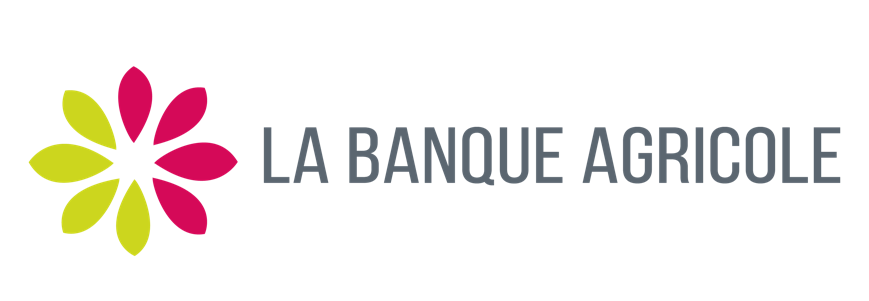 Gestionnaire risque de crédit senior  La Banque Agricole, dans son rôle de maintien d’une bonne solidité financière afin d’assurer sa pérennité, accorde une importance primordiale à la maitrise de ses risques. En tant que banque commerciale avec de bonnes perspectives de développement, elle cherche continuellement à optimiser le couple rendement/risque. Ainsi, en intégrant La Banque Agricole, institution favorisant l'initiative personnelle et permettant à chacun d'exprimer son potentiel, vous participerez au renforcement de sa stabilité financière et à son développement durable, gages d’une plus forte contribution au financement de l’économie sénégalaise. La Banque Agricole recherche un Gestionnaire Senior Risque de Crédit qui aura pour mission de mettre en place un dispositif de gestion et de suivi du risque de crédit.La Banque Agricole recherche un Gestionnaire Risque de Crédit Senior qui aura pour mission de mettre en place un dispositif de gestion et de suivi du risque de crédit.A ce titre vous serez chargé principalement : De participer à la mise en place du cadre de gestion du risque de crédit ; D’évaluer, apprécier et suivre la qualité du portefeuille de crédit ; De suivre l’utilisation des limites d’appétence au risque de crédit ; De donner votre avis sur les dossiers des grands risques ; De définir un tableau de bord de suivi du risque de crédit ; De produire des reportings réguliers sur le risque de crédit ; D’élaborer les procédures.NB : Le descriptif des tâches n’est pas exhaustif.FormationBAC + 5 dans le domaine de la gestion finance, vous disposez d’une expérience professionnelle réussie de cinq années au minimum dans un poste titulaire de gestion des risques.CompétencesVous avez le sens du service et du résultat, un esprit d’équipe et d’initiative, vous êtes organisé(e) et rigoureux (se) et vous avez une capacité à travailler sous pression, vous avez une bonne capacité d’analyse financière et de gestion des risques, une bonne maitrise des outils Word, Excel, Powerpoint, alors n'hésitez pas à envoyer votre candidature (CV, lettre de motivation, diplômes, etc.)Merci d’envoyer votre candidature au plus tardLe jeudi 20 mai 2021 à 17 h 00.Pour répondre à l’offre d’emploi, bien vouloir utiliser le lien ci-dessoushttps://forms.office.com/Pages/ResponsePage.aspx?id=MGItDdP2R0S-cWpJEdHAtNt5LgGbMxBAlyu984U4rlVUQklWQlZDS05OUFpBMlROV1lIMzhDRjFQMC4uNB: les candidatures féminines sont fortement recommandées